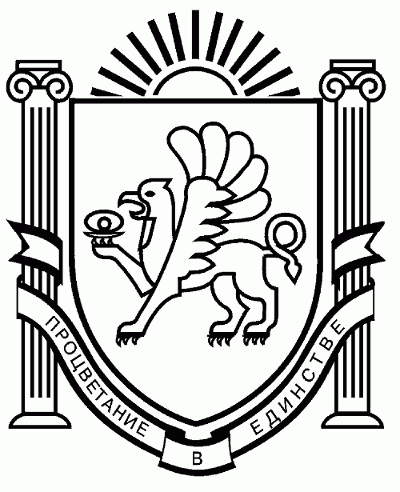 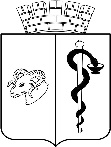 АДМИНИСТРАЦИЯ ГОРОДА ЕВПАТОРИИРЕСПУБЛИКИ КРЫМПОСТАНОВЛЕНИЕ_______________                                                                                                      №  _________ЕВПАТОРИЯОб утверждении Порядка расчета объема средств, подлежащих возврату из бюджета муниципального образования городской округ Евпатория Республики Крым в бюджет Республики Крым при нарушении муниципальным образованием городской округ Евпатория Республики Крым обязательств, указанных в соглашении на получение субсидии из бюджета Республики Крым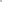 В соответствии со статьями 7, 43 Федерального закона от 06.10.2003 № 131-ФЗ «Об общих принципах организации местного самоуправления в Российской Федерации», статьей 4 Закона Республики Крым от 21,0842014 № 54-ЗРК «Об основах местного самоуправления в Республике Крым», постановлением Совета министров Республики Крым от 08.02.2024 N 66"О внесении изменений в постановление Совета министров Республики Крым от 30 января 2018 года № 35 и признании утратившими силу некоторых постановлений Совета министров Республики Крым и отдельных положений некоторых постановлений Совета министров Республики Крым"(вместе с "Государственной программой Республики Крым "Реформирование жилищно-коммунального хозяйства Республики Крым"), согласно приложениям 6,7,8, Уставом муниципального образования городской округ Евпатория Республики Крым, с целью постоянного контроля за эффективным использованием муниципального имущества, администрация города Евпатория Республики Крым п  о  с т  а  н о  в  л  я  е  т: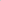 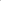 1. Утвердить порядок расчета объема средств, подлежащих возврату   из бюджета муниципального образования городской округ Евпатория Республики Крым в бюджет Республики Крым при нарушении муниципальным   образованием городской округ Евпатория Республики Крым обязательств, указанных в соглашении на получение субсидии из бюджета Республики Крым согласно приложению.2. Настоящее постановление вступает в силу со дня его обнародования на
официальном портале Правительства Республики Крым – http://rk.gov.ru в
разделе: «Муниципальные образования», подраздел – «Евпатория», а также
на официальном сайте муниципального образования городской округ
Евпатория Республики Крым – http://my-evp.ru в разделе «Документы»,
подраздел «Документы администрации» в информационно-телекоммуникационной
сети общего пользования, подлежит опубликованию информационного
сообщения о нём в печатных средствах массовой информации, учрежденных
органом местного самоуправления городского округа Евпатория3. Контроль за выполнением настоящего постановления возложить на заместителя главы администрации – начальника департамента городского хозяйства администрации города Евпатории Республики Крым Калистратова А.А.ВРИО главы администрации города Евпатории Республики Крым		         	                                 И.И. ПросоедовПриложение к постановлению администрации города ЕвпаторииРеспублики Крым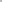 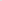 от _________ № _______Порядок расчета объема средств, подлежащих возврату из бюджета муниципального образования городской округ Евпатория Республики Крым в бюджет Республики Крым при нарушении муниципальным образованием городской округ Евпатория Республики Крым обязательств, указанных в соглашении на получение субсидии из бюджета Республики Крым1. Настоящий Порядок разработан в соответствии со статьей 139 Бюджетного кодекса Российской Федерации и определяет порядок расчета объема средств, подлежащих возврату из бюджета муниципального образования округ Евпатория Республики Крым (далее – бюджет городского округа) в бюджет Республики Крым при нарушении муниципальным образованием городской округ Евпатория Республики  Крым (далее – городской округ) обязательств, указанных в соглашении на получение субсидии из бюджета Республики Крым (далее - Соглашении). 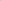 2. Уполномоченным органом по возврату средств субсидии из бюджета городского округа в бюджет Республики Крым при нарушении городским округом обязательств, указанных в Соглашении, является соответствующий главный администратор доходов городского округа. 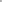 3. В случае если городским округом по состоянию на 31 декабря года, в котором предоставляются субсидии, допущены нарушения обязательств, в части значений результатов использования субсидии, предусмотренных Соглашением, и в срок до первой даты представления отчетности о достижении значений результатов использования Субсидии в соответствии с Соглашением в году, следующем за годом предоставления Субсидии, указанные нарушения не устранены, объем средств, подлежащих возврату из бюджета городского округа в бюджет Республики Крым в срок до 1 июня года, следующего за годом, в котором предоставляются Субсидии (V возврата), рассчитывается по формуле:Vвозврата = (Vсубсидий x k x m/n) х 0,1,где Vсубсидий – размер субсидии, предоставленной бюджету городского округа в отчетном финансовом году.При расчете объема средств, подлежащих возврату из бюджета городского округа в бюджет Республики Крым, в размере Субсидии, предоставленной бюджету городского округа (Vсубсидий), не учитывается размер остатка субсидии, не использованного по состоянию на 1 января текущего финансового года, потребность в котором не подтверждена главным администратором доходов бюджета Республики  Крым, осуществляющим администрирование доходов бюджета Республики Крым от возврата остатка субсидии (далее – главный администратор доходов бюджета Республики Крым);m – количество результатов использования Субсидии, по которым индекс, отражающий уровень недостижения i-гo показателя результатов использования Субсидии, имеет положительное значение;;n – общее количество результатов использования субсидии;k – коэффициент возврата субсидии;0,1 – понижающий коэффициент суммы возврата субсидии.Коэффициент возраста субсидии рассчитывается по формуле:k = SUM Di /m, где:Di – индекс, отражающий уровень недостижения i-гo результата использования субсидии. При расчете коэффициента возврата субсидии используются только положительные значения индекса, отражающего уровень недостижения i-ro результата использования субсидии. 4. Индекс, отражающий уровень недостижения i-гo результата использования субсидии, определяется:1) для результатов использования субсидии, по которым большее значение фактически достигнутого значения отражает большую эффективность использования субсидии, по следующей формуле:Di = 1 – Ti / Siгде:Ti – фактически достигнутое значение i-гo результата использования субсидии на отчетную дату;Si – плановое значение i-гo результата использования субсидии, установленное Соглашением;2) для результатов использования субсидии, по которым большее значение фактически достигнутого значения отражает меньшую эффективность использования субсидии, по следующей формуле: Di = 1 – Si / Ti 5. Основанием для освобождения городского округа от применения мер ответственности, предусмотренных пунктом 3 настоящего Порядка, является документально подтвержденное наступление обстоятельств непреодолимой силы, препятствующих исполнению соответствующих обязательств.6. Расчет объема средств, подлежащих возврату из бюджета городского округа в бюджет Республики Крым, в случае предоставления субсидии, осуществляется отдельно для каждого мероприятия (результата) и (или) объекта капитального строительства (объекта недвижимого имущества), в отношении которого допущены нарушения обязательств, предусмотренных Соглашением в части достижения значений результатов использования субсидии, с учетом результатов использования субсидии, предусмотренных для мероприятия (результата) и (или) объекта капитального строительства (объекта недвижимого имущества), в соответствующем порядке, устанавливающем предоставление и распределение субсидии.Общий объем средств, подлежащих возврату в случае предоставления субсидии, рассчитывается как сумма объемов средств, подлежащих возврату, для каждого из мероприятий (результатов) и (или) объектов капитального строительства (объектов недвижимого имущества) в соответствии с пунктом 3 настоящего Порядка, в отношении которых были допущены нарушения.7. При отсутствии бюджетных ассигнований для осуществления возврата средств субсидии главный администратор доходов бюджета городского округа совместно с главным распорядителем бюджетных средств бюджета городского округа, который осуществлял расходование средств субсидии, вносит предложения по выделению дополнительных ассигнований с учетом норм Порядка инициирования и принятия решений по введению новых (увеличению действующих) расходных обязательств, установленного Администрацией города Евпатория Республики Крым. 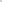 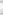 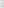 ПОДГОТОВЛЕНОЗаместитель главы администрации - начальник департамента городского хозяйства администрации города Евпатории РК_________________А.А.Калистратов«____»________________2024 г.(ФИО)Исполнитель:Главный специалист отдела юридического обеспечения и экономики департамента городского хозяйства администрации города Евпатории РК_________________С.Н. Козина«____»________________2024 г.(ФИО)СОГЛАСОВАНОРуководитель аппарата администрации города Евпатории РК_________________Е.В.Михайлик «____»________________2024 г.(ФИО)Начальник департамента финансовадминистрации города Евпатории РК_________________С.А.Стельмащук «____»________________2024 г.(ФИО)Зам. начальника управления юридического обеспечения администрации города Евпатории  Республики Крым_________________Ж.Н.Павленко«____»________________2024 г.(ФИО)Начальник отдела правового обеспечения деятельности управления юридического обеспечения города Евпатории РК_________________Т.Ю.Юхневич«____»________________2024 г.(ФИО)Начальник общего отдела(службы делопроизводства)_________________Е.Н. Кумарева «____»________________2024 г.(ФИО)